ResumenEl Foro Juvenil de Acción para el Empoderamiento Climático (ACE) 2021 (AYF) fue una conferencia virtual organizada por el Grupo de Trabajo ACE de YOUNGO entre julio 10 y 18 del 2021.Construyendo sobre la base establecida en el primer Foro Juvenil ACE celebrado en 2018, el Foro Juvenil ACE 2021 buscó elevar las voces de las juventudes durante un año crítico para el progreso del trabajo en ACE. Específicamente, sirvió como plataforma para el intercambio significativo en pro de fortalecer la implementación juvenil de ACE y para desarrollar un conjunto de recomendaciones y políticas juveniles para las próximas decisiones gubernamentales ACE que las Partes deberían adoptar para el COP 26.Para alcanzar esta meta, el AYF fue organizado en dos ejes temáticos paralelos:Este resumen se enfoca en las principales políticas resultantes para fortalecer la futura implementación de ACE, especialmente con referencia al próximo Programa de Trabajo esperado en el COP26. Información adicional en las experiencias compartidas en el Eje temático 1 se encuentran en el Anexo 1.El AYF alcanzó una gran cantidad de jóvenes alrededor del mundo, elevando la conciencia sobre ACE y su capacidad para apoyar su implementación. Detalles de la demografía, agenda y otros aspectos están disponibles en el Reporte de Impacto AYF 2021.Principales Políticas Resultantes para ACEEl Eje temático 2 fue dividido en tres áreas temáticas para políticas ACE, que fueron:Grupo 1: Métricas, Metas y Reportes para la implementación local de ACEGrupo 2: Colaboración Internacional en ACE dentro de la CMNUCC Grupo 3: Infraestructura de Soporte para la Implementación de ACEResumen del Grupo 1: Métricas, Metas y Reporte de ACEEl Grupo 1 desarrolló sugerencias y recomendaciones para métricas, metas y reportes para guiar la implementación local de ACE, detalladas completamente en el Anexo 2.Un aspecto resaltado fue la necesidad de reportes anuales en la implementación local de ACE bajo la CMNUCC (adicional a las existentes, como las Comunicaciones Nacionales), enfatizando en la necesidad de creación de capacidades y recursos para apoyar a las Partes que de otra manera no serían capaces de alcanzar estos requisitos bajo sus circunstancias.Resumen del Grupo 2: Colaboración Internacional en ACE dentro de la CMNUCCEl Grupo 2 consideró tres ejes transversales para la colaboración internacional en ACE con relevancia específica para el próximo Programa de Trabajo y esfuerzo relacionados bajo el Proceso de la CMNUCC. Estos fueron un Plan de Acción ACE, un Grupo de Trabajo o Grupo de Expertos y una Plataforma de Mercado Virtual para ACE.Establecer un Plan de Acción para el próximo Programa de Trabajo ACEObtener alcance y estructura de precedentes establecidos por el Plan de Acción de GéneroIdentificar temáticas transversales para enfocarse adicionales los 6 elementos de ACE. Estas temáticas pueden incluir, entre otras:Finanzas para ACEMonitoreo, evaluación y reporte de actividades ACEInfraestructura de Soporte para la implementación de ACEFortalecimiento del rol de las juventudes en la implementación de ACEDeterminar acciones específicas para avanzar en cada eje temático y en los 6 elementos ACEEvaluar el progreso y actualizar/rotar la atención en cada área/elemento anualmente.Implementar un Grupo Experto o Grupo de Trabajo para ACESeleccionar expertos relevantes de las Partes y de las partes interesadas no signatarias.Asignar tareas/entregas especificas conectadas a las áreas de enfoque identificadas en el Plan de AcciónAsegurar que las juventudes sean integradas en el proceso tanto como receptores y como expertosEstableces una Plataforma de Mercado Virtual para proyectos ACECrear un portal en línea para la recepción de proyectos relacionados con ACE desde las Partes y las partes interesadas no signatarias que busquen financiación de “otras fuentes”.Movilizar la atención de potenciales fuentes de financiación a la Plataforma de Mercado, especialmente con el apoyo de figuras clave como los Campeones Climáticos de alto nivel, la Secretaría Ejecutiva, etc. Monitorear y reportar anualmente los flujos financieros asegurados por medio de la Plataforma de Mercado, relativo especialmente al balance de financiamiento de los 6 elementos ACE.Resumen del Grupo 3: Infraestructura para la implementación de ACEEl Grupo 3 abordó varios aspectos relacionados a asegurar una infraestructura robusta para la gobernanza y la creación de soporte para la puesta en marcha y el fortalecimiento de la implementación de ACE en todos los niveles.ACE PFNsLos Puntos Focales Nacionales de ACE son un rol crítico para la colaboración internacional y la implementación local de ACE, sin embargo, la figura necesita ser fortalecida con el establecimiento de una autoridad propia, recurdos, conexiones y otros apoyos para que sean verdaderamente efectivos. Estos deberían trabajar cercanamente con juventudes y otras partes interesadas no signatarias en equipo para alcanzar resultados sostenibles y significativos.ACE Puntos Focales JuvenilesEstablecer el rol de “Punto Focal Juvenil ACE” puede ser un extraordinario beneficio. El modelo específico para esto dependería en las circunstancias nacional, sin embargo, en esencia es simple. Contar con una persona joven, con experiencia en asuntos climáticos y conexiones, apoyaría los esfuerzos gubernamentales en ACE. No solo contribuiría a un apoyo más amplio para la acción climática y facilitar la implementación nacional de políticas ACE, sino que además aumentaría la participación pública local y fortalecería la colaboración internacional.Plataforma Global para ACEMaximizar el progreso en ACE requiere establecer un lugar donde todos los aspectos relacionas a ACE puedan ser encontrados, elevados y apoyados. Organizada por la CMNUCC, este sitio o portal funcionaría como un lugar para: entrenar Puntos Focales Nacionales de ACE; reportar el progreso en ACE; compartir mejores prácticas, avances científicos; y sería un lugar para conectar personas en el mundo ACE. También podría funcionar como el hogar virtual de la Plataforma de Mercado ACE, adicionando más apoyo a los proyectos ACE.Anexo 1: Resumen de la línea temática 1: Intercambio de buenas prácticasEjemplos de actividades locales de ACEEducación y entrenamiento para la producción de nuestros propios alimentos y uso de paneles solares.Organización de foros juveniles, conferencias y talleres para el intercambio de prácticas y para unificar nuestras voces.Recolectar e intercambiar historias sobre los impactos del cambio climático y la acción climática.Concertar un consejo de las juventudes o programas de delegación.Incorporar las bases científicas del cambio climático en los currículos escolares y libros de texto nacionales. Barreras para la implementación de las actividades de ACEApoyos financieros y acceso a fondos para las juventudes.Desafíos en el lenguaje y comunicación para asegurar que todas las comunidades sean incluidas en las discusiones y actividades relacionadas con ACE.Acceso a internet (brecha digital).Mínimo acceso a empleos pagos para la implementación de actividades de ACE; no todo el trabajo de acción climática debería considerarse como “trabajo voluntario”.Desconexión entre líderes y lideresas políticos y aquellos que actúan.Carencia de educación básica que conduce a la incredulidad y pone en duda las bases científicas del cambio climático.Brechas entre la comunidad científica y el público en general.Ideas para atenuar las barreras a la implementación de actividades de ACEFortalecer la asociación público-privada para ACE (e.g., asociaciones con universidades).Potenciar el uso de redes sociales (incluyendo el número de lenguajes utilizados y videos) para difundir conocimientos científicos relacionados con el clima y oportunidades para la acción climática.Apoyar el acceso a fondos públicos para organizaciones relacionadas con la implementación de actividades de ACE.Respaldar la inclusión de las juventudes en las discusiones y actividades de ACE.Mejorar los medios de comunicación (más diversos, con lenguajes más inclusivos y no especializados).Potenciar esfuerzos ACE al nivel internacionalEstablecer una plataforma regional e internacional para el intercambio de actividades de ACE, incluyendo conocimientos y experiencias tradicionales e indígenas.Crear un grupo de trabajo para el monitoreo de la implementación de las actividades de ACE.Diseñar un espacio ciudadano/científico global para rastrear las acciones climáticas y estilos de vida cotidianos sostenibles encabezados por individuos y actores regionales.Anexo 2: Listado completo de las métricas, logros y reportes sugeridosLos mecanismos para la vinculación de las juventudes para la implementación de ACE deben incluir, entre otrosFinanciación para las asociaciones de las juventudes para avanzar la alfabetización climática en sus comunidades.Un Focal Point de la juventud para ACE en cada delegación oficial de las partes.Concejos nacionales y regionales de las juventudes.Talleres celebrados anualmente durante los SBs sobre las perspectivas de las juventudes en la acción climática.Los objetivos generales para la implementación de ACE deben incluir, entre otrosLas partes han nombrado un/a ACE Focal Point nacional que ha recibido el entrenamiento y dirección adecuadas, además de recursos para ser un/a campeón/a ACE efectivo/a a nivel nacional con miras a impulsar la cooperación internacional en actividades de ACE.Las partes han integrado ACE en sus NDCs en una manera consistente con las mejores prácticas.Las partes han establecido una estrategia nacional de ACE para guiar la implementación a través de instituciones gubernamentales y en asociación efectiva con todos los NPS locales relevantes.Las partes han movilizado suficiente financiación pública y privada para abordar plenamente la crónica brecha en financiación para el despliegue y el fomento de las actividades de ACE.Las partes han establecido campañas apropiadas de educación y entrenamiento en ACE además de actividades de participación incluyente para asegurar que todas y todos los miembros de la sociedad civil están actualizadas/os con el estado del arte de las ciencias del clima y para promover que sean parte de la solución.Las métricas generales para medir la implementación de ACE deben incluir, entre otrasLa inclusión del cambio climático en el contenido curricular de educación básica en los programas nacionales.El número de capacitaciones en acción climática con adecuadas opciones de traducción e interpretación.El porcentaje de financiación pública destinada a actores a nivel local que promuevan la sensibilización y movilización de las acciones climáticas.El número de sitios web con información clara y precisa sobre la ciencia del cambio climático, así como sus oportunidades de mitigación, incluyendo aquellos a nivel nacional y local.El número de jóvenes y personas en condiciones de marginalidad incluidas en las oportunidades de participación pública.Reportes sobre la implementación de ACE Se considera debe ser obligatorio el reporte anual por las partes sobre la implementación de ACE.La CMNUCC debe poner a disposición formaciones en capacidades de reporte y construcción de capacidades para las y los NFPs.Los grupos de trabajo de ACE a nivel nacional, incluyendo miembros de las partes, así como NPS (particularmente representantes de la academia y las juventudes), deben estar a cargo de desarrollar y publicar reportes.Contribuyentes – Foro Juvenil ACE 2021Eje temático 1: Intercambio de visiones, experiencias y mejores prácticas para la implementación de ACE y problemáticas asociadas al climaEje temático 2: Lluvia de ideas colaborativa y formulación de propuestas para el nuevo Programa de Trabajo que será negociado durante el COP26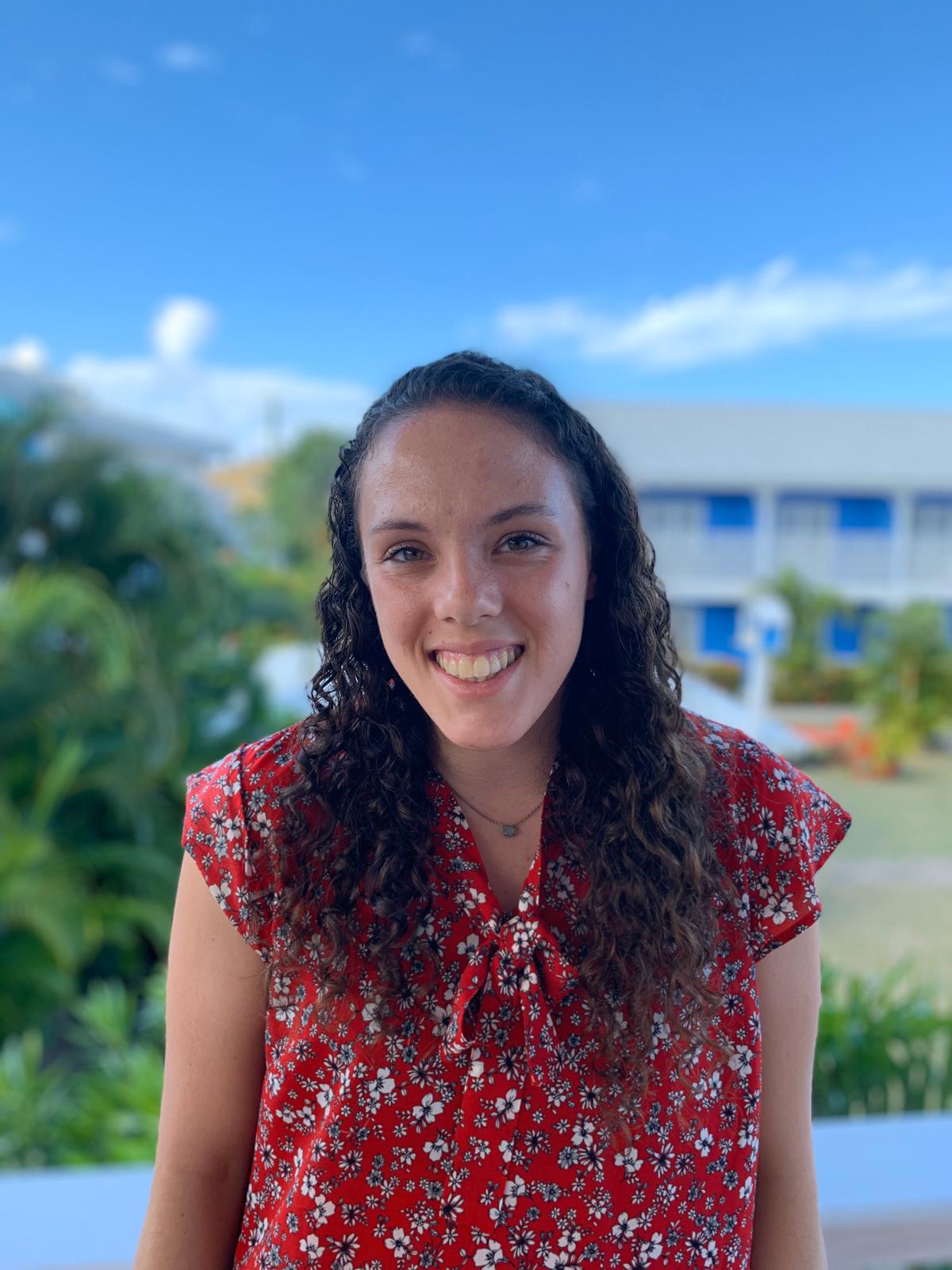 Hailey Campbell Care About Climate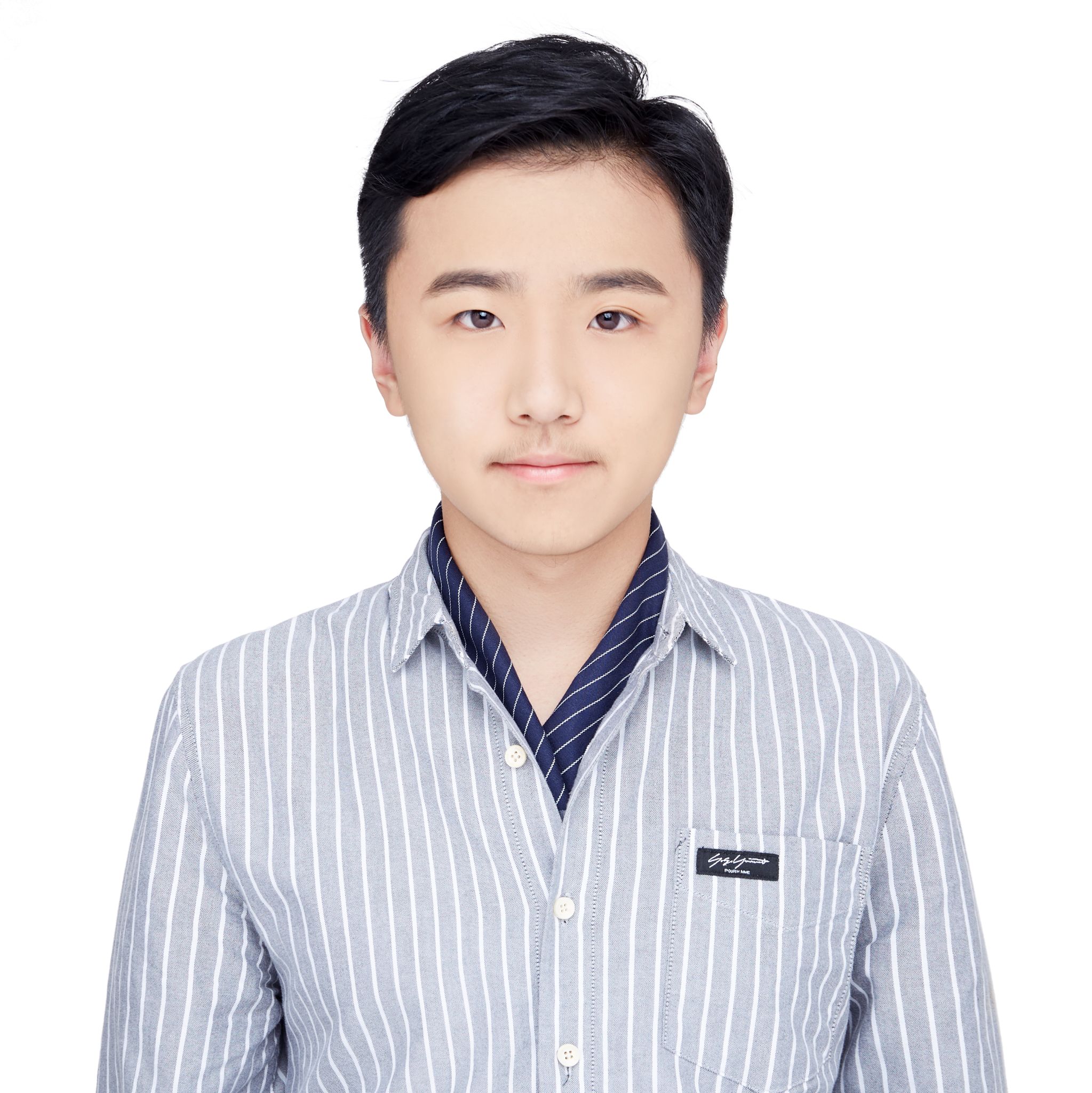 Steven ZhouIssue Studio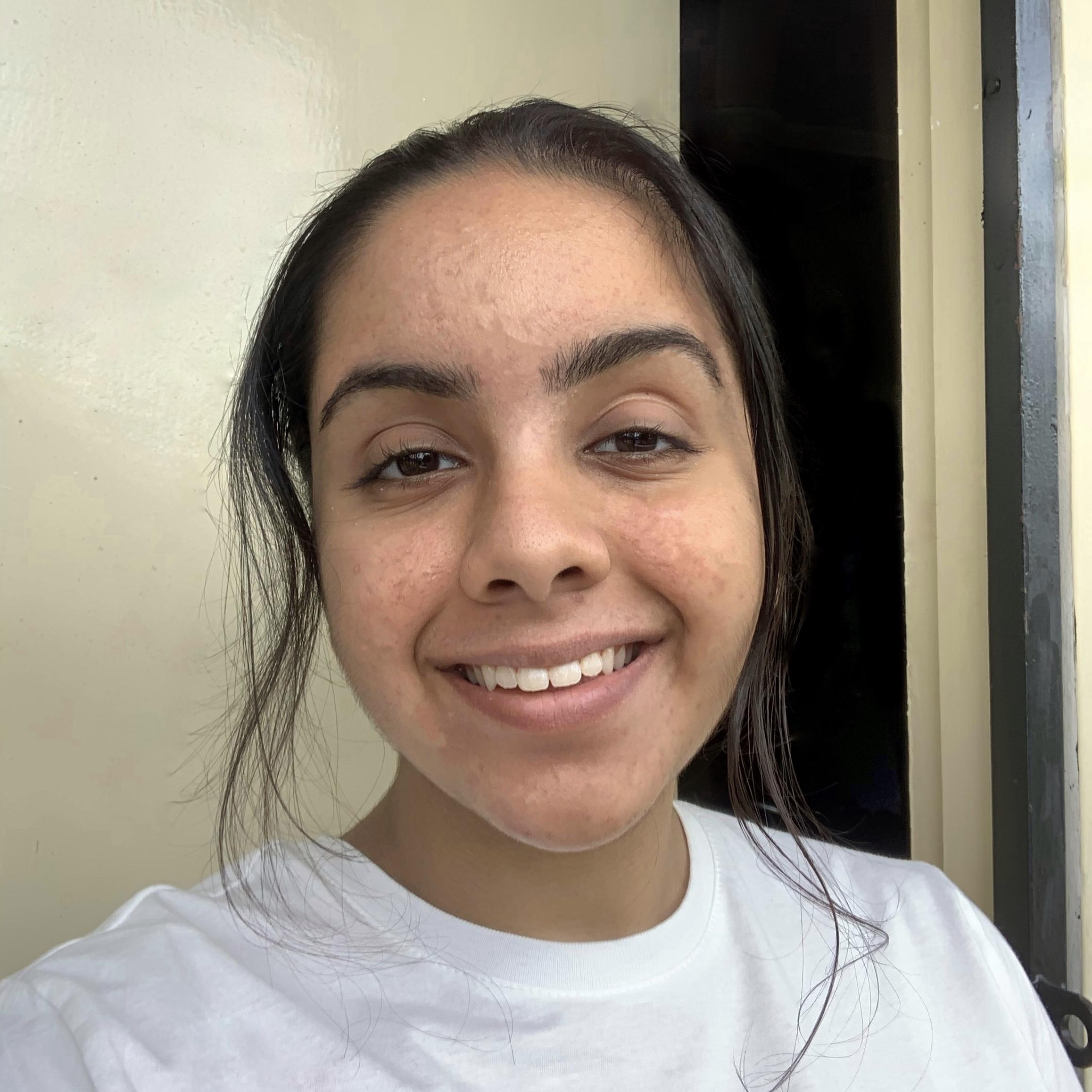 Sahana KaurProject All For All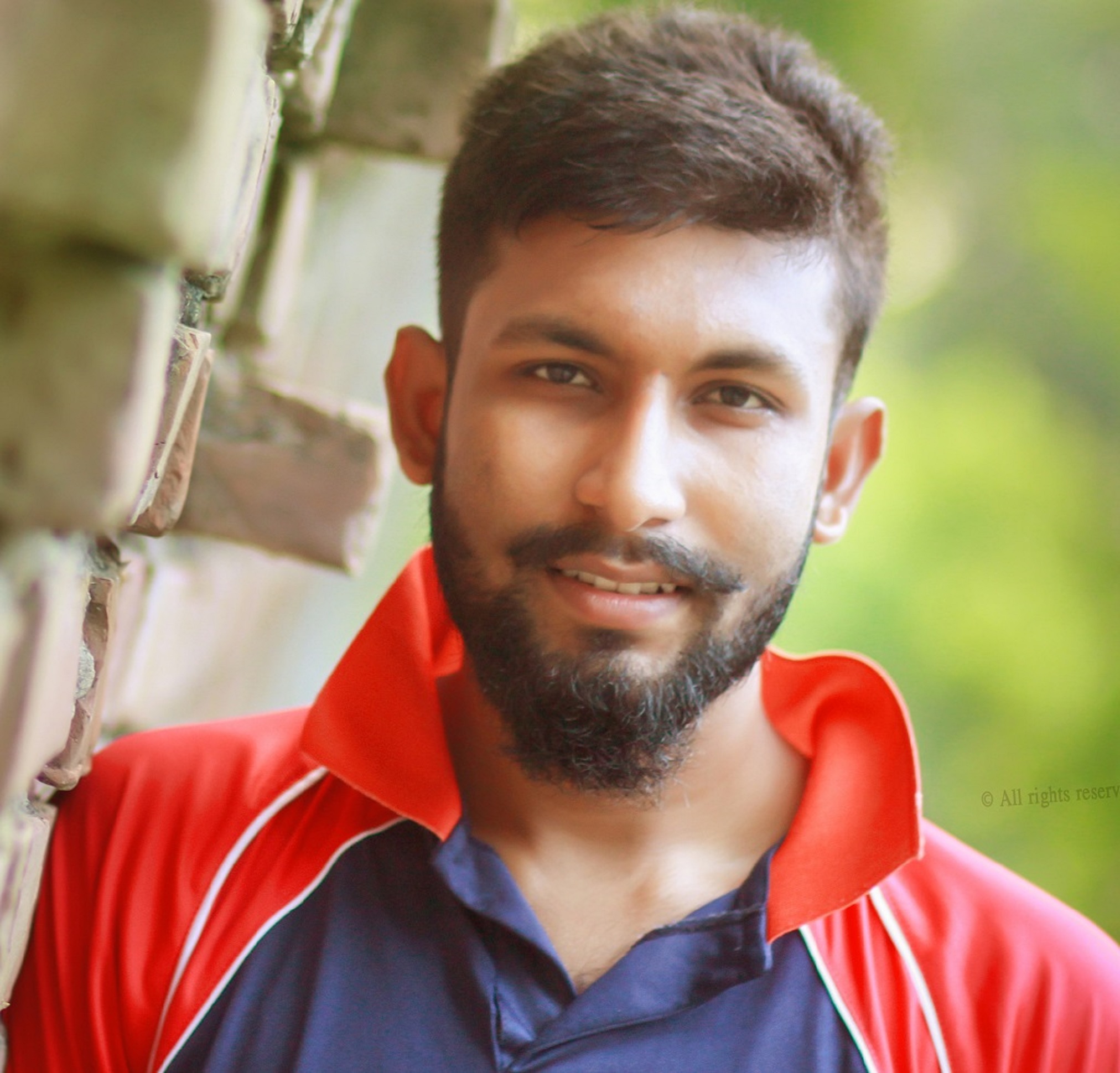 Ashik IqbalInstitute of Water and Flood Management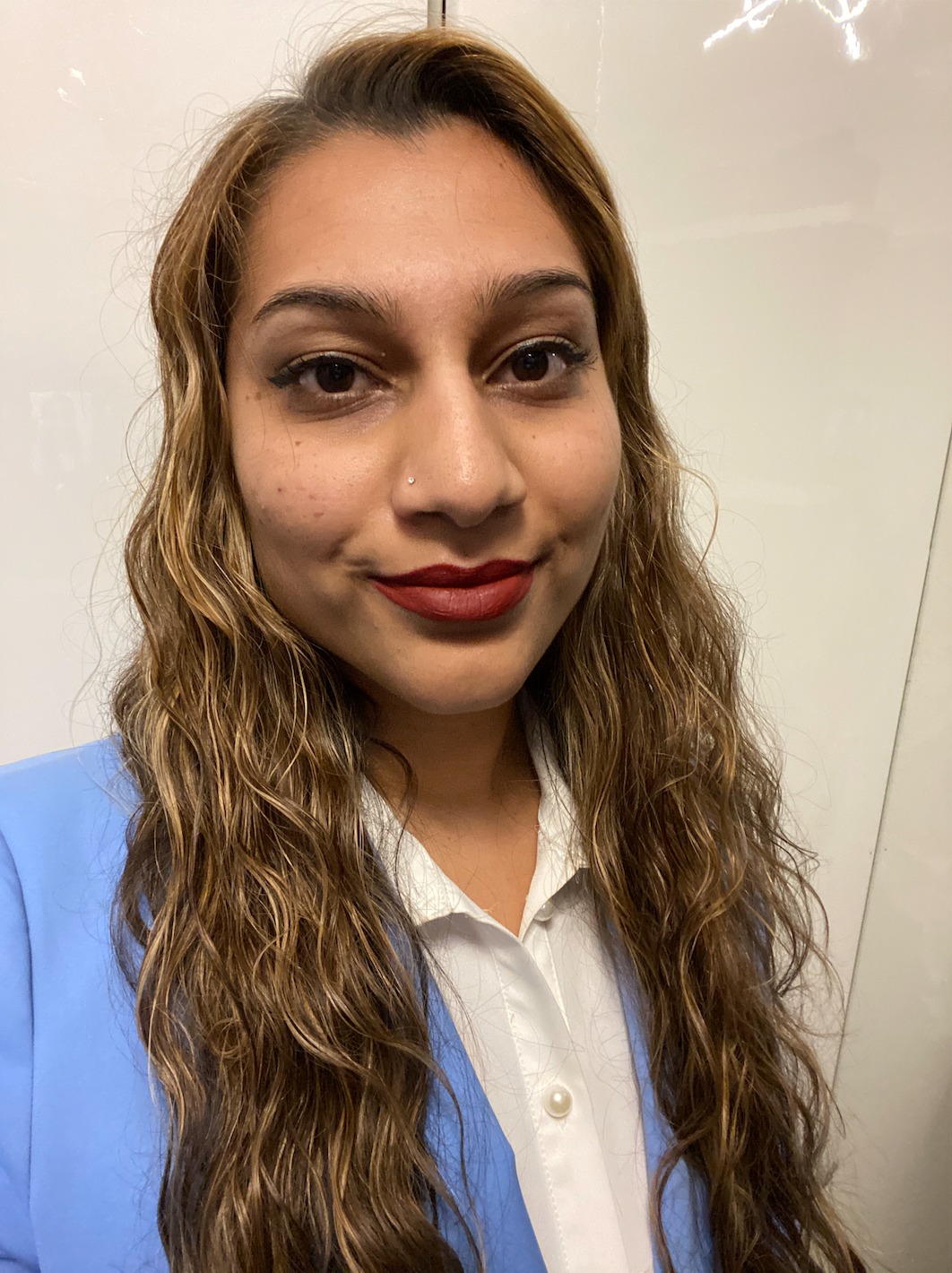 Serena BashalUK Youth Climate Coalition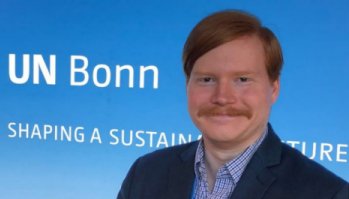 Timothy DamonGlobal Youth Development Institute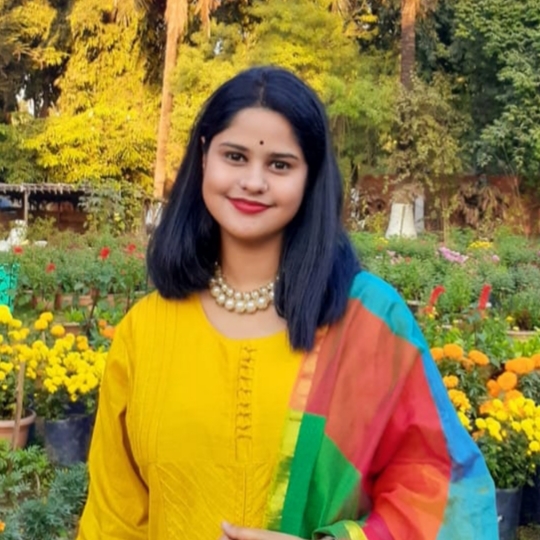 Disha SarkarInternational Youth Conference 2021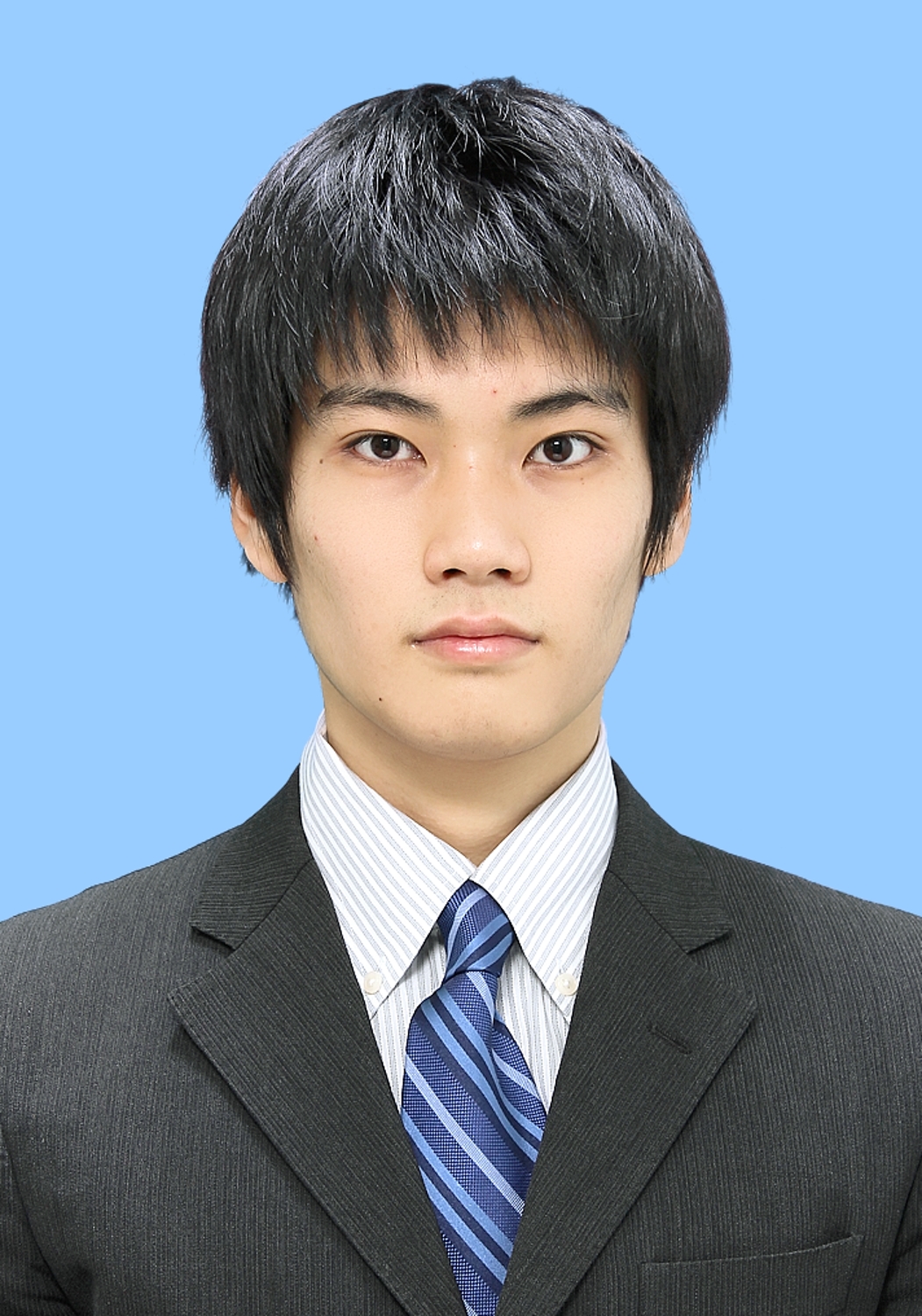 Jin TanakaChamber International